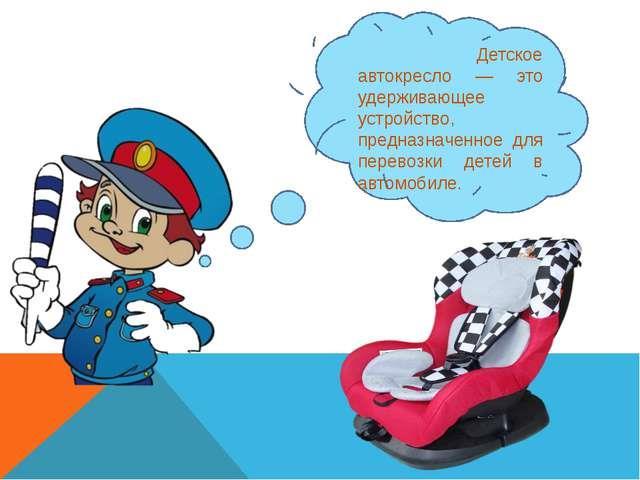 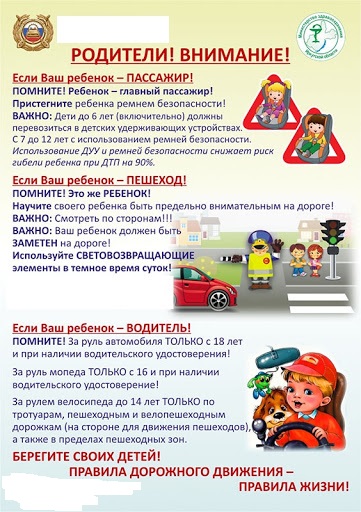 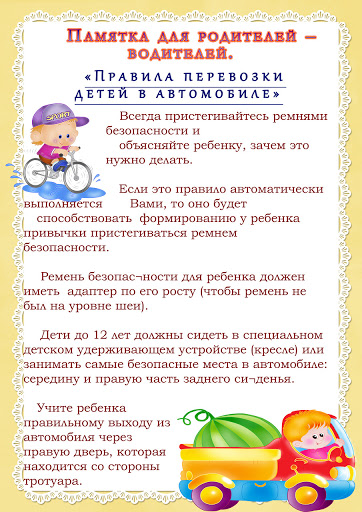 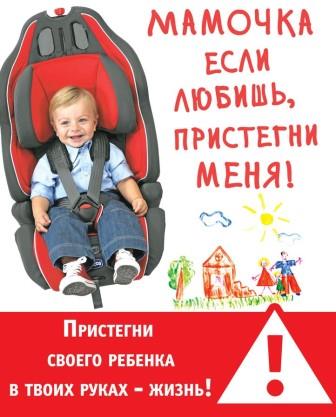         КГКУ «Дзержинский детский дом»Красноярский крайс. Дзержинское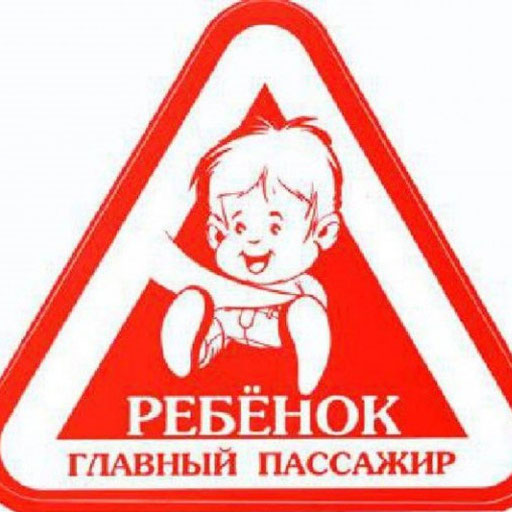                       Март  2021